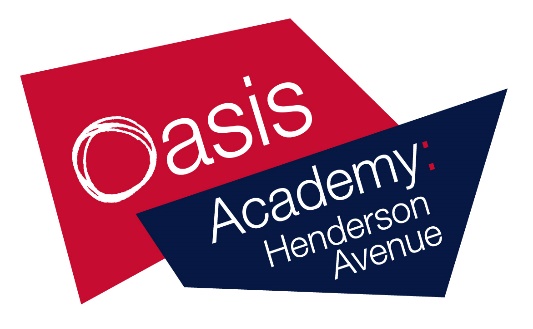 Year 6 Home Learning – Pack 2If you can access the internet, and would like to listen to literacy extracts (The Nowhere Emporium and Alex Rider) visit the website below to hear them read out loud. Remember to follow along with your text. Padlet.com/hendy6c/6cbooknookRemember, you can contact us, aks questions and show us your learning using our class Twitter accounts: @MrsCryerOAHA @SpindleyOAHA @MrNelsonOAHASpagLiteracyMathsTopicDay1Spag MatTHE NOWHERE EMPORIUMReadingRead the Prologue. Collect descriptions of the shop. WritingYou are in the crowd on the evening of the opening. Write a diary entry of your experience. Task 118 arithmetic questions Task 2Rounding 
Top Tips: 
1.  1,2,3,4 stays the same5,6,7,8,9 changes.
2. Draw a number line to help you. The number before and the number after.ScienceClassifying organismsComplete the worksheet.Day 2Spag MatTHE NOWHERE EMPORIUMReadingOrder the events of the Prologue. WritingWrite a summary in fewer than 100 words.Task 118 arithmetic questions Task 2Fractions and DecimalsUse your revision guide to remind you how to convert fractions into decimals.ScienceCirculatory systemRead the pre-reading then complete the day 2 task.Day 3Spag MatTHE NOWHERE EMPORIUMReadingRead Chapter 1.WritingDraw a picture of the ‘man in the suit’. Remember to use descriptions from the text to help you. Task 118 arithmetic questions Task 2Fractions and DecimalsUse your revision guide to remind you how to convert fractions into decimals.ScienceCirculatory systemRead the pre-reading then complete the day 3 task.Day 4Spag MatTHE NOWHERE EMPORIUMReadingDescribe the magpies. Remember to use the text to help you. WritingDesign your own magical animal. What is it made of? What is special and magical about it?Task 118 arithmetic questions Task 2Coordinates
Top Tip:
Along the X axis (corridor)
Up or down the Y axis (the stairs)GeographyEarth’s crustRead the pre-reading then complete the day 4 worksheet.Day 5Spag MatTHE NOWHERE EMPORIUMReadingThere is very little description of what Daniel Holmes looks like. Use your inference skills and imagination to write a description or draw him. WritingDesign a poster inviting people to the Nowhere Emporium. Task 118 arithmetic questions Task 2Fractions of Amounts Use your revision guide to help you.Top Tip:Divide by the bottom, multiply by the top.GeographyEarth’s crustRead the pre-reading then complete the day 5 worksheet.Day 6Spag MatALEX RIDER: STORMBREAKERReadingRead the whole of the chapter and discuss it with someone at home. What questions does it raise? What does it make you think?WritingWrite Alex’s diary for the day the police came to tell him his uncle had died. Task 118 arithmetic questions Task 2
RatioTop Tip: 
What you do to one side, do the exact same to the otherHistoryAncient EgyptiansRead the pre-reading then complete the day 6 worksheet.Day 7Spag MatALEX RIDER: STORMBREAKERReadingCharacter mind map for Alex Rider.WritingWrite a police incident report for the car crash which killed Ian rider. Task 118 arithmetic questions Task 2Measurement Remember all the conversions. Use your revision guide for reminders.GeographyThe River NileRead the pre-reading then complete the day 7 worksheet.Day 8Spag MatALEX RIDER: STORMBREAKERReadingCharacter mind map for Ian Rider. WritingIf Jack goes back to America, imagine the letter Alex would write to her. Task 118 arithmetic questions Task 2Fractions into PercentagesUse your revision guide to help you convert fractions into percentages. ScienceDigestive SystemRead the pre-reading then complete the day 8 worksheet.Day 9Spag MatALEX RIDER: STORMBREAKERReadingCreate a timeline of events from this chapter. WritingThis story is called ‘Stormbreaker’. Predict what or who Stormbreaker is and how Alex is connected to it. Task 118 arithmetic questions Task 2DecimalsTop Tip:Always think about money when looking at decimals.SciencePenguin habitat and life cycleRead the pre-reading then complete the day 9 worksheet.Day 10Spag MatALEX RIDER: STORMBREAKERReadingSummarise Alex’s life up to this point, in fewer than 200 words. WritingWrite the next chapter. What will happen to Alex? Use the clues he has uncovered to begin to solve the mystery of his uncle’s death. Task 118 arithmetic questions Task 2Problem SolvingScienceTiger’s habitat Read the pre-reading then complete the day 10 worksheet.Day 10Spag MatALEX RIDER: STORMBREAKERReadingSummarise Alex’s life up to this point, in fewer than 200 words. WritingWrite the next chapter. What will happen to Alex? Use the clues he has uncovered to begin to solve the mystery of his uncle’s death. If you have finished all the work set and want to stretch yourself, have a go at the 3 maths challenges at the end.ScienceTiger’s habitat Read the pre-reading then complete the day 10 worksheet.